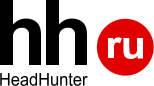 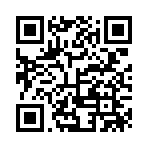 Стажер отдела продаж Procter&GambleID вакансии: https://career.ru/vacancy/23169379Procter & Gamble Уровень зарплаты                                   Город                          Требуемый опыт работыот 65 000 руб.                                         Иркутск                                  не требуетсяКомпания Procter & Gamble предлагает получить опыт работы в международной компании в роли стажера отдела продаж!В период стажировки Ты будешь выполнять обязанности менеджера по продажам Procter & Gamble. Тебе будет поручен конкретный проект с одним из наших ключевых клиентов (пример проекта: разработка планограммы для клиента, управление ассортиментом категории). Ты будешь нести ответственность за значительную часть нашего бизнеса, в то же время у Тебя будет возможность работы в дружном коллективе с опытным наставником.Мы предоставим Тебе всю необходимую подготовку и знания, чтобы справиться с проектом. Если Ты завершишь проект успешно, то получишь шанс стать нашим постоянным сотрудником.Мы предлагаем:Возможность управлять бизнесом и чувствовать ответственность за результат с первого дня;Уникальную учебную программу, которая будет развивать вас лично и профессионально;Зарплата стажера 65.000 рублей в месяц (гросс).Квалификация:Студент 3-го - 6-го курса или выпускник последних 3-х лет;Хорошее владение английским языком (Upper-Intermediate или выше);Качества лидера, умение строить взаимоотношения с людьми, готовность к командной работе.Тип занятостиСтажировка, полный день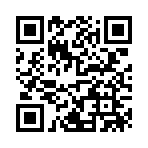 АдминистраторID вакансии: https://career.ru/vacancy/25335956Гос. корп. Иркутский областной многофункциональный центр предоставления государственных и муниципальных услугУровень зарплаты                           Город             Требуемый опыт работыОт 14 000 руб.                               Иркутск                      Не требуетсяОбязанности:консультировать заявителей по общим вопросам, относящимся к сфере предоставления государственных и муниципальных услуг;информировать заявителей о перечне государственных и муниципальных услуг, предоставляемых на базе Учреждения, об особенностях предоставления той или иной государственной или муниципальной услуги;предоставлять по запросу заявителей необходимую информацию;оказывать содействие в организации очередности предоставления государственных и муниципальных услуг заявителям, в том числе с использованием электронной очереди;изготавливать копии документов, необходимых для предоставления государственных или муниципальных услуг;оказывать содействие заявителям при осуществлении платежей с использованием терминальных платежных устройств, находящихся в зале ожидания Учреждения.Требования:Образование: только оконченное высшее образованиеВозможно без опыта работыГрамотность речи, доброжелательность, стрессоустойчивость, ответственность.Уверенный пользователь ПК и оргтехники.Условия: Официальное трудоустройство, профессиональное обучение, возможность профессионального и карьерного роста.Вакансии открыты в связи с расширением Тип занятостиПолная занятость, сменный график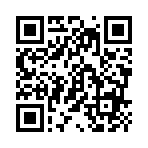 Консультант по спорту (продавец-консультант в adidas Perfomance)ID вакансии: https://hh.ru/vacancy/25204581 adidas, Фирменные магазины  Уровень зарплаты                                             Город                      Требуемый опыт работыот 15 000 руб.                                                   Иркутск                             не требуетсяКомпания adidas Group готова делиться опытом и меняться вместе с тобой. С нами ты можешь реализовать свои самые смелые идеи.МЫ ПРЕДЛАГАЕМ ТЕБЕ:карьерный рост;посещение спортивных мероприятий и открытых тренировок;насыщенную корпоративную культуру;форму из последних коллекций дважды в год;скидку 40% на всю продукцию компании;возможность выбирать и влиять на график работы, вид занятости;оформление по ТК.МЫ ОЖИДАЕМ ОТ ТЕБЯ:#установи_ контакт с покупателем;#вовлеки покупателя в мир спорта;#вдохнови на новые цели и достижения;#помоги_по-настоящему нашим покупателям;#создай атмосферу спорта и гостеприимства в магазине.Тип занятостиЧастичная  занятость, гибкий график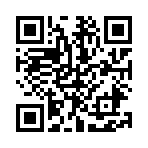 Стажер в отдел продажIDвакансии: https://career.ru/vacancy/25428561 JTI  Уровень зарплаты                        Город                          Требуемый опыт работыз/п не указана                              Иркутск                                   не требуетсяМы предлагаем:Востребованную профессию в сфере продаж и маркетинга;Достойное вознаграждение;Опыт работы в международной бизнес-среде;Возможность трудоустройства в штат еще до конца стажировки;Гибкий график — 30/40 часов в неделю.Требования к кандидатам:Студенты 4–6 курсов или выпускники (2 года после окончания вуза);Отличные коммуникативные навыки;Английский язык pre-intermediate, intermediate;Аналитическое мышление;Желание повышать свой профессиональный уровень.Тип занятостиСтажировка, гибкий график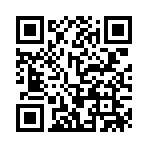 Диспетчер в социальных сетяхIDвакансии:https://career.ru/vacancy/24321296ООО Военно-Врачебная КоллегияУровень зарплаты                             Город                        Требуемый опыт работыОт 10 000 руб.                                  Иркутск                                   не требуетсяОбязанности: Консультирование наших клиентов по услугам компании;Распространение новостей;Участие в обсуждениях;Продвижение услуг компании;Направление в юридический отдел;Требования:Рассматриваются кандидаты без опыта;Коммуникабельность;Умение находить контакт с людьми;Чувство ответственности, решительность, уверенность в себе;Высокая мотивация к достижению результатов и увеличению своей прибыли;Позитивный настрой и интерес ко всему новому;Условия: Есть возможность работы из дома;Карьерный рост, постоянное развитие;Бесплатное корпоративное обучение;Офис в центре города.Тип занятостиЧастичная занятость, гибкий график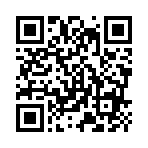 Графический дизайнер (стажёр)ID вакансии:https://hh.ru/vacancy/24083874BAIKALSEA CompanyУровень зарплаты                                                  Город                           Требуемый опыт работыОт 18 000 руб.                                                       Иркутск                                   не требуетсяОбязанности:• Разработка дизайн-проектов;• Верстка полиграфической продукции;• Допечатная подготовка;Требования:• Владение популярными графическими редакторами;• Работа с растровой и векторной графикой;• Отсутствие стереотипов в графическом дизайне;• Инициативность, нацеленность на результат, желание расти и развиваться вместе с компанией.
Условия:• Возможность реализовывать самые амбициозные карьерные и творческие планы;• Корпоративное обучение и тренинги;• Организация доставки служебным транспортом;• Корпоративная столовая;• Перспективы профессионального и карьерного роста.Анкеты рассматриваются только с ссылкой на портфолио!Тип занятостиЧастичная занятость, Гибкий график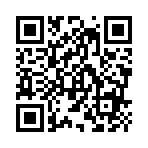 Менеджер по маркетингу и рекламеIDвакансии: https://hh.ru/vacancy/24852115  ООО Простые решения  Уровень зарплаты                                                Город                            Требуемый опыт работыОт 20 000 руб.                                                      Иркутск                                   не требуетсяВ многопрофильную компанию требуется маркетолог.

Направления деятельности:
Изготовление корпусной мебели на заказ.Ремонт квартир и строительство домов.

Обязанности:Сбор и публикация материалов на сайтах компании и в соц сетяхРазработка концепций продвиженияСбор статистики по эффективности рекламыТребования:желание развиваться в профессии Маркетологготовность работы не на процесс а на результатУсловия:Зп по результатам собеседованияВозможна частично удаленная работаВозможно занятость на пол дняРабота в центре Иркутска в районе ул.Карла МарксаВозможность обучения за счет компании и проф ростаПрисоединяйся к команде профессионалов!Тип занятостиПолная занятость, гибкий график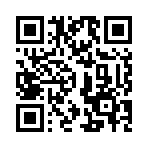 Руководитель сектора (стажер)IDвакансии: https://career.ru/vacancy/24979634 Леруа Мерлен. ГипермаркетыУровень зарплаты                  Город                           Требуемый опыт работыз/п не указана                       Иркутск                                   не требуетсяЧем тебе предстоит заниматься:Участвовать в организации продаж, работы касс, приемки и выдачи товараАнализировать информацию и бизнес-показателиУчаствовать в проектах, направленных на улучшение бизнес-процессовУправлять командойВзаимодействовать с другими отделами, клиентами и поставщикамиУчаствовать в тренингах и других формах обучения профессииМы ждем тебя, если ты:Выпускник вуза (2012 - 2018 гг окончания бакалавриата или специалитета)Хочешь работать в сфере розничной торговлиУмеешь анализировать и мыслить стратегическиЦелеустремленный и инициативныйГотов прикладывать усилия для своего развитияМы предлагаем: Обучение и карьерный ростВозможность переезда в другой город после окончания стажировкиПомощь опытного наставникаДружелюбный и открытый коллективДополнительные возможности развития для тех, кто знает английский языкУдобный график работы (полный день, неполный от 20 часов в неделю, гибкий график), возможность сочетания работы с учебойЛьготное питание, корпоративную форму, тренажерный зал и многое другоеТип занятостиСтажировка, гибкий график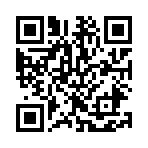 Битрикс-программист (стажёр)ID вакансии: https://career.ru/vacancy/25209587 ADICT GroupУровень зарплаты                                      Город                           Требуемый опыт работыДо 10 000 руб.                                            Иркутск                                   не требуетсяМы хотим взять одного-двух стажёров на позицию битрикс-программиста.Кандидат должен знать:синтаксис PHP;основы MySQL;основы Git или другой системы контроля версий;предназначение LAMP;что такое HTML, CSS и javascript.Уметь в:ответственность;адекватность;любознательность.Условия стажировки:опыт работы не обязателен, но обязательно желание работать по специальности после стажировки;стажировка в офисе под присмотром опытных программистов;мы предоставим стажёру стол, компьютер, офисное кресло и доступ к кофе-машине;срок стажировки — 3 месяца;первый месяц стажировки не оплачивается, далее 15 000 р на руки;трудоустройство, если мы понравимся друг другу.Тип занятостиСтажировка, полный день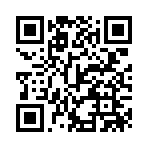 Специалист по мониторингу ценIDвакансии: https://career.ru/vacancy/25318930 МониторЦен Уровень зарплаты                                   Город                            Требуемый опыт работыОт 12 000руб.                                          Иркутск                                   не требуетсяВ ЧЁМ ЗАКЛЮЧАЕТСЯ РАБОТА?Вовремя приехать в нужный магазин.Найти в торговом зале нужные товары.Зафиксировать в наше мобильное устройство ценники найденных товаров.Отправить полученные данные в установленный срок.КАК ОПЛАЧИВАЕТСЯ ВЫПОЛНЕННАЯ РАБОТА?Работа оплачивается сдельно – за каждый исследуемый товар.Предоставляемый объём работ гарантирует доход указанный в объявлении.КАКИЕ КАЧЕСТВА ВАЖНЫ ДЛЯ НАС?Знание ассортимента товаров повседневного спроса.Умение пользоваться мобильными устройствами на базе iOS или Android.МЫ ГАРАНТИРУЕМ:Гибкий графикСвоевременную выплату заработной платы.Оплату корпоративной мобильной связи.Предоставление оборудования для выполнения работ.Обучение и поддержку в процессе работы.Тип занятостиЧастичная занятость, гибкий график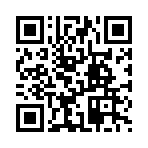 Менеджер по заключению договоровID вакансии: https://hh.ru/vacancy/6141032  Дом.ru Уровень зарплаты                                       Город                           Требуемый опыт работыОт 25 000 руб.                                             Иркутск                                   не требуется

Нам нужен человек, который:Умеет говорить, убеждать, опрятен и всегда доброжелателен.Обладает драйвом и верой в себя.Имеет огромное желание продавать и быть первым!Если Вы готовы учиться новому и достигать успеха, наша команда ждет Вас!Задачи:Продажи (прямые, телефонные) лучших телеком-продуктов (скоростной интернет и кабельное ТВ «ДОМ.RU») потенциальным клиентам Компании (базу клиентов мы предоставим!).Мы предлагаем:Нет опыта работы? – Мы научим бесплатно!Перспективы профессионального развития и карьерного роста: стань наставником уже через 3 месяца!Выбирай сам, в какие 2 дня из 7 ты будешь отдыхать!Зарабатывай столько, сколько ты действительно хочешь!Будь активным: участвуй в конкурсах на лучшего сотрудника и получай ценные призы!Работай в дружной молодой команде!Заработная плата выплачивается ежемесячно 12 числа!Работа с 15.00 до 21.00, есть возможность совмещать с учёбой!Тип занятостиЧастичная занятость, гибкий график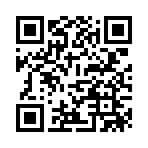 Программист 1С/СтажерID вакансии: https://career.ru/vacancy/21750840 ООО АНГАРА-СОФТУровень зарплаты                                       Город                           Требуемый опыт работыз/п не указана                                              Иркутск                                   не требуетсяЕсли тебе интересно работать в сфере программирования 1С и у тебя совсем мало опыта, но большая тяга к познанию данной сферы, то тебе к нам!Обязанности:Внедрение решений 1С в компаниях клиентов, в том числе территориально распределенныхДоработка конфигураций под нужды клиента (БП, УТ, ЗуП и другие)Сложные обновление баз и переход на новую редакциюСоздание собственных решений и обработокКонсультирование пользователей по вопросам работы программы, проектирование и программирование на платформе "1С:Предприятие 8"Требования:Образование АСУ, ЭВМ, Кибернетика, экономикаСтуденты последних курсов или недавно закончившие обучениеУсловия:Стажировка, гибкий график, работа на территории работодателяБесплатное обучение навыкам программирования и конфигурирования в 1СВозможность профессионального и карьерного ростаУровень зарплаты повышается вместе с повышением уровня компетенцииКандидаты, закончившие обучение не более года назад, попадают по программу помощи начинающих специалистов от администрации г Иркутска и первые три месяца дополнительно к зарплате получают стипендию.возможность профессионального и карьерного роста (программист-стажёр 1С - программист 1С - ведущий программист 1С – руководитель отдела внедрения)Тип занятостиСтажировка, полный день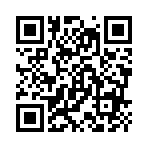 Менеджер-дизайнерID вакансии: https://hh.ru/vacancy/25403200 Командор  Уровень зарплаты                                       Город                           Требуемый опыт работыОт 25 000 руб.                                              Иркутск                                   не требуетсяКомпания Komandor приглашает менеджера-дизайнера в салон встраиваемой и корпусной мебели.Обязанности:Проводить презентацию продукции компанииСоставлять для клиентов дизайн-проекты с использованием программыПроизводить расчет стоимостиЗаключать договораТребования:Чертежные навыки, пространственное мышлениеЖелание развиваться в сфере продаж и зарабатыватьПриветствуется: знание графических программ, опыт работы в мебельной компании, либо архитектурное образованиеДополнительно: хорошие коммуникативные данные, активность, ответственность и нацеленность на результат. Грамотная речь. Легкообучаемость, стремление к самообразованию.Условия:Интересная и перспективная работа в стабильной компанииЗаработная плата: оклад + % от продажПятидневная рабочая неделяПрофессиональное обучение.Тип занятостиПолная занятость, гибкий график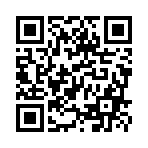 Территориальный менеджер-стажёрID вакансии: https://career.ru/vacancy/25126070 EurowineУровень зарплаты                                       Город                           Требуемый опыт работыДо 100 000 руб.                                             Иркутск                                   не требуетсяМы предлагаем бесплатное обучение и стажировку в компании. Стажерамвыплачивается заработная плата + стипендия для успевающих.Обучение проводится в Москве на территории компании, иногородним мы оплатим проезд, проживание и обеды. Длительность обучения и стажировки 6 месяцев. Старт 18 июля 2018 года.После успешного обучения - высокооплачиваемая работа в Иркутске.Для попадания на курс необходимо пройти отбор, количество мест лимитировано.Обязанности на позиции стажера:Обучение мастерству продаж, менеджменту и другим бизнес-технологиям;Глубокое изучение энологии (наука о вине);Изучение маркетинга;Изучение внутренних регламентов компании;Успешная сдача экзаменов по всем предметам обучения;Стажировка в отделах компании на период обучения.Требования:Желание получить профессию менеджера по продажам импортного вина – обязательно!Опыт работы в продажах не обязателен;ПК – уверенный пользователь;Молодость, активная жизненная позиция, целеустремлённость, ориентация на результат.Мы предлагаем:Бесплатное обучение и проживание за счёт компании;Профессиональный, карьерный и финансовый рост;Возможность работы в одной из самых успешных компаний на рынке;Гарантированное ежемесячное вознаграждение во время обучения;Набор ограничен!Уровень дохода до 100 000 р.Тип занятостиПолная занятость, полный день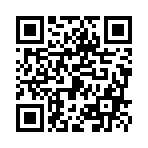 Копирайтер/Контент-менеджерID вакансии: https://career.ru/vacancy/25188481 ООО Бизнес РешениеУровень зарплаты                                    Город                           Требуемый опыт работыОт 15 000 руб.                                           Иркутск                                   не требуетсяОбязанности:Написание текстов и наполнение сайта компании контентом (текст+изображение).Требования:Ответственность и исполнительность.Хорошее владение русским письменным языком.Условия:Заработная плата - 15 000 - 25 000.График работы: пн-пт.Работа удаленная на дому.Тип занятостиПолная занятость, Удаленная работа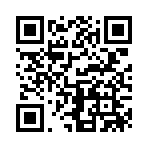 Стажёр Контактного ЦентраID вакансии:https://career.ru/vacancy/24337658Tele2 Уровень зарплаты                                    Город                           Требуемый опыт работыОт 21 000 руб.                                          Иркутск                                   не требуетсяЧто нужно делать:Принимать входящие звонки и консультировать абонентов Tele2 по вопросам сотовой связиПредлагать и подключать нашим клиентам тарифы и услуги, которые будут им полезныРегистрировать обращения абонентовВыполнять основные показатели своей работыТебе это подходит, если:Ты являешься уверенным пользователем ПКТы открыт новым возможностям и хочешь развивать навыки общенияУмеешь доносить информацию любому абонентуГотов решать сложные задачи с удовольствиемУсловия работы:Интересная работа в молодом дружном коллективе. Новые знакомства и друзья тебе обеспеченыКорпоративное обучение - 14 дней теоретического обученияГибкий график работы. Мы предлагаем тебе работать 5/2 с плавающими выходными и сменами в утреннее, дневное, вечернее и ночное времяОфис, в который хочется возвращаться снова и сноваЛичный спортзал с душем, брейк-зоны, оборудованные столовые Корпоративные мероприятия и праздникиКомфортабельное такси отвезет тебя после 22.00 до домаТип занятостиПолная занятость, полный день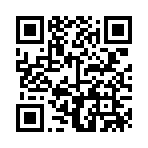 СтажерIDвакансии: https://career.ru/vacancy/24823566 РК Связьтранзит   Уровень зарплаты                                Город                          Требуемый опыт работыОт 15 000 руб.                                     Иркутск                                   не требуетсяНачни свою карьеру с компанией "Связьтранзит"!Специально для начинающих специалистов, недавно закончивших ВУЗ, но еще не имеющих достаточного опыта работы, мы разработали программу развития "Alumni from SVT" (ASVT)Что мы предлагаем?возможность получить хорошую работу без опыта, успешно пройдя стажировку;бесплатное обучение: практические навыки работы, внутренние технологии, актуальные проекты;возможность заработать: стажировка оплачиваемая;работа в команде единомышленников: общение с такими же начинающими амбициозными людьми, а также с профессионалами, работающими в сфере связи;кураторство: помощь в рабочих и организационных вопросах.Если тымагистрант или студент-бакалавр 4 курса (и можешь совмещать учебу и работу);хочешь начать свою карьеру в сфере телекоммуникаций;хочешь научиться грамотно и эффективно использовать свою природную общительность и открытость в деловых коммуникациях,ТОГДА ТЕБЕ К НАМ!Стажеры обучаются и работают в нескольких направлениях:- продажи услуг связи B2B;
- маркетинг;
- обслуживание клиентов;
- техническая возможность подключения услуг связи.Тип занятостиПолная занятость, полный день 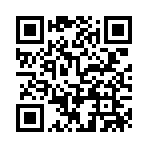 Стажер программы подготовки управленческих кадровID вакансии: https://career.ru/vacancy/25000292 HEINEKEN Russia Уровень зарплаты                               Город                           Требуемый опыт работыз/п не указана                                     Иркутск                                   не требуетсяКомпания HEINEKEN открывает программу «STAR» – программу подготовки управленческих кадров для функции Supply Chain и приглашает выпускников и начинающих специалистов стать ее участниками на одной из пивоварен HEINEKEN в России.Требования к участникам:Высшее образование, выпуск 2016-2018 гг.;Техническое/технологическое/ логистическое/ управленческое образование;Мобильность, т.е. готовность работать в разных регионах РоссииСвободное владение английским языком (не ниже уровня Upper-Intermediate)Лидерский потенциалВысокая обучаемость и готовность применять новые методы работы Интерес к работе на производственном предприятии международной компании.
Условия:Продолжительность программы – 1,5 годаПятидневный график работыКомпенсация питания, ДМС.Для участия в конкурсе необходимо до 31 марта 2017 года:1. прислать эссе на английском языке (не более 2 000 символов) на тему: «Современное производство: чем оно меня привлекает?», а также резюме на русском и английском языках.1. Пройти креативный онлайн-тест GO PLACES на определение типа личности (внимание! Тест доступен только на английском языке) и прислать свой результат в тексте резюме.Тип занятостиПолная занятость, полный день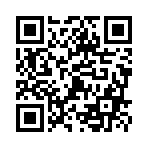 Менеджер по продажам (начинающий)IDвакансии: https://career.ru/vacancy/25224980 ООО 1 МегамирУровень зарплаты                               Город                           Требуемый опыт работыОт 40 000 руб.                                     Иркутск                                   не требуетсяТРЕБУЕТСЯ амбициозный МЕНЕДЖЕР ПО ПРОДАЖАМ(начинающий, опыт не обязателен), который планирует стать одним из лучших в своем деле в Иркутске, НЕ сетевой маркетинг. З/П - от 40 000 руб./месЗнания продукта - не важны, все, что нас интересует - это Ваши личностные качества.Направление деятельности компании - интернет-маркетинг(продвижение в интернете, разработка сайтов, crm системы и т.д.), мы являемся самой быстрорастущей веб-студией в Иркутске, работаем с ведущими компаниями Иркутска.Если Вы только начинаете карьеру в продажах и у Вас есть огромное желание преуспеть в этом деле, наша компания одно из лучших мест в Иркутске для этого и вот почему:У нас разработана авторская программа обучения, как продавать наш продукт. Для ее разработки Мы вложили более 2 000 000 рублей и более 3-х лет упорной работы - не имеет аналогов в Иркутске.Вам будет выделен личный куратор, который является успешным практиком по продажам наших услуг.Так как у Вас небольшой опыт в продажах или его нет, мы позаботились о том, что бы Вы смогли хорошо зарабатывать, у нас очень щедрая система поощрения– до 30% с объема продаж(попробуйте найти аналогичные системы поощрения в Иркутске)Какие качества нас интересуют:Вы должны испытывать сильное желание преуспеть в продажах, отлично ориентированы на клиента, высоко мотивированы и никогда не сдаваться.Вы должны уметь находить общий язык практически с любым человеком.Вы должны быть уверены, что можете стать лучшими почти во всем, что делаете, и можете это доказать.Тип занятостиПолная занятость, полный день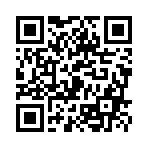 Менеджер интернет-проектов (стажер)IDвакансии: https://career.ru/vacancy/25209892 ADICT Group  Уровень зарплаты                               Город                           Требуемый опыт работыОт 15 000 руб.                                      Иркутск                                   не требуетсяИщем стажера менеджера проектов (digital-продюсер), который в будущем будет самостоятельно вести проекты по созданию и сопровождению интернет-проектов заказчиков.Что требуется от кандидата:Понимание того, чем мы занимаемся (digital, маркетинг, программирование и всё такое);Грамотная устная и письменная речь (русский, английский);Ответственность и исполнительность (даже если нужно принести кофе);Умение находить общий язык с людьми;Желание в перспективе стать полноценным digital-продюсером (менеджером проектов).Условия стажировки:опыт работы не обязателен, но обязательно желание работать по специальности после стажировки;стажировка в офисе под присмотром опытных коллег;мы предоставим стажёру стол, компьютер, офисное кресло и доступ к кофе-машине;срок стажировки — 3 месяца;первый месяц стажировки не оплачивается, далее 15 000 р на руки;трудоустройство, если мы понравимся друг другу.Тип занятостиПолная занятость, полный день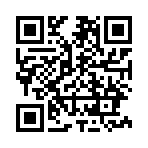 Мерчандайзер в ГМ Окей (ул. Октябрьской Революции)IDвакансии: https://hh.ru/vacancy/25193478 KNOW HOW MARKETING GROUP  Уровень зарплаты                               Город                           Требуемый опыт работыз/п не указана                                   Иркутск                                   не требуетсяМы ищем в нашу дружную команду МЕРЧАНДАЙЗЕРА (Сотрудника торгового зала).Вам предстоит:Выкладка продукции в соответствии со стандартами мерчандайзинга, размещение и обновление рекламных материалов, ценников и оборудования.Сбор, обработка и передача информации об остатках продукции менеджеру проекта.Своевременное предоставление отчетов о проделанной работе.Мы ждем от Вас:Наличие действующей санитарной книжки.Доступ к Интернет для отправки отчетов.Мы предлагаем:ГМ "Окей".Удобный график: время работы устанавливает сотрудник.График позиции: 1 выход в неделю по 3 часаОплата в час - 200 руб., 2 400 руб. в месяц.Увеличение дохода: дополнительные проекты, программы, конкурсы, бонусы.Работа с непродовольственным товаром.Уникальная корпоративная культура поддержки.Удобная система отчетности через корпоративный сайт.Наличие телефона бесплатной горячей линии для сотрудников.Участие в других проектах компании (в удобном для Вас гипермаркете).Возможность ротации и перемены мест.Тип занятостиЧастичная занятость, гибкий график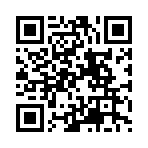 Тайный покупатель (автосалоны премиум)IDвакансии: https://hh.ru/vacancy/24986582 Radix and partners  Уровень зарплаты                               Город                           Требуемый опыт работыЗ/п не указана                                    Иркутск                                   не требуетсяУважаемые соискатели!Если вы находитесь в процессе поиска нового автомобиля, планируете посетить автосалоны и получить консультацию, а также просто любите автомобили и всё, что с ними связано, предлагаем вам совместить приятное с полезным: получите консультацию в автосалоне премиум класса, сделайте аудиозапись всего визита, заполните анкету по визиту и получите вознаграждение за свою работу.В сопроводительном письме при отклике просьба указывать модель/год выпуска вашего автомобиля.Обратите, пожалуйста, внимание на следующие пункты:Обязанности:Под видом обычного покупателя необходимо получить консультацию в автосалоне по покупке нового автомобиляСделать аудиозапись, подтверждающую визитПосле совершения проверки - заполнить оценочную анкетуТребования:Устройство для записи аудиоДоступ в интернетУсловия:компенсация каждого визита : 1200 - 1700 руб.гибкий графикТип занятостиВременная работа, гибкий график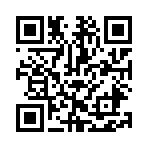 Офис-менеджер/ помощник директораIDвакансии: https://career.ru/vacancy/25329953 Креатив Иркутск, рекламное агентство  Уровень зарплаты                                  Город                      Требуемый опыт работыОт 10 00руб.                                         Иркутск                                   не требуетсяВозьмем в свой дружный коллектив начинающего специалиста на половину рабочего дняОбязанности:сбор данных, занесение в таблицу, подготовка отчетов для руководителяразмещение постов в социальных сетяхразличные поручения руководителяТребования:внимательностьжелание развиватьсяУсловия:половина рабочего дняоклад 10 000 р.Если Вас заинтересовала данная вакансия, отправляйте резюме на почтуТип занятостиЧастичная занятость, гибкий график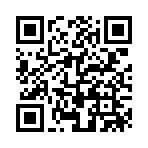 ИнтервьюерIDвакансии: https://career.ru/vacancy/24061717 SMP Research  Уровень зарплаты                               Город                           Требуемый опыт работыДо 20 000 руб.                                     Иркутск                                   не требуетсяОбязанности: работа на различных типах опросов - уличные, холл-тесты, опросы в торговых точках, "снежный ком" (тематические опросы среди знакомых Ваших знакомых), квартирные опросы.Требования:активностькоммуникабельностьисполнительностьжелание работать и зарабатыватьУсловия:график работы свободныйработа в удобных для Вас районах городасдельная оплата труда (стоимость анкеты от 40 до 200 руб, в зависимости от ее сложности)Тип занятостиЧастичная занятость, гибкий график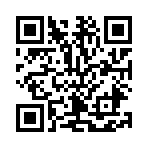 Специалист по маркетингу IDвакансии: https://career.ru/vacancy/25243586 Школа Рока RockCity Уровень зарплаты                               Город                           Требуемый опыт работыот 10 000 руб.                                      Иркутск                                   не требуетсяОбязанности:Составление и реализация маркетингового планаРазработка и проведение мероприятий, акций для привлечения клиентов и контроль за их исполнениемРазработка макетов, буклетов, рекламных материалов, работа с подрядчикамиРабота с соц/сетями и сайтомОрганизация партнёрского сотрудничества и дальнейшая работа с партнёрамиТребования:Знание основ маркетингаТворческие и организаторские способностиИнициативность, креативность, самостоятельность, нацеленность на результат, умение принимать решенияКоммуникативные навыки.Умение продвигать услуги.Знание методов и концепций привлечения клиентов.Способность быстро и самостоятельно решать возникающие проблемы.Условия:Свободный графикЗаработная плата зависит от эффективности. Эффективность измеряется количеством привлечённых потенциальных клиентов.Если вы уверены, что сможете привлекать от 50-ти и более потенциальных клиентов в месяц- присылайте резюме. Тип занятостиЧастичная занятость, гибкий график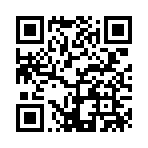 Ассистент руководителя ID вакансии: https://career.ru/vacancy/25232318Сервис хранения вещей КОРОБКА   Уровень зарплаты                                                 Город                           Требуемый опыт работыз/п не указана                                                       Иркутск                                   не требуетсяЧто придется делать:
- работать с документами, базой данных;
- вести соцсети (выкладывать посты, следить за комментариями);
- обзванивать новых и действующих клиентов, партнёров, поставщиков;
- искать информацию в интернете;
- решать нестандартные задачи (тут заранее даже сказать не можем, какая очередная идея придёт нам в голову));
- выполнять личные поручения для высвобождения времени руководителя;
- выполнять максимум той работы, которую должны делать основатели, чтобы они могли пить чай, делать умный вид и думать о глобальном))

Ждём ваше резюме, если вы:
- принимаете поздравления в день 8 марта;
- готовы работать в условиях отсутствия инструкций и понятных обязанностей;
- спокойно относитесь к меняющейся обстановке и задачам;
- доводите дело до конца, даже если над вами нет начальника с хлыстом и постоянным наблюдением, а по времени уже пора гулять с вашей собакой;
- умеете общаться по делу (грамотная речь, умение выражать мысль, уверенность в себе);
- внимательны к деталям и первой фразой в вашем письме будет я та, кто вам нужен;
- верите, что вас в жизни ждёт большое дело;
- умеете и любите учиться.

Условия работы:
- небольшой офис в Академгородке;
- график плавающий, ориентировочно 4 часа/день, 5 дней в неделю;
- размер зарплаты обсуждается на собеседовании и во многом зависит от вас лично.

На собеседование приходить в хорошем настроении и с информацией о любом нашем конкуренте из любой страны.Тип занятостиЧастичная занятость, гибкий график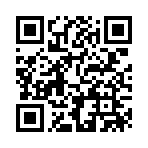 Помощник маркетолога IDвакансии: https://career.ru/vacancy/25223585 ООО Вирокко   Уровень зарплаты                                       Город                                  Требуемый опыт работыот 10 000 руб. на руки                              Иркутск                                          не требуется
Обязанности:Оформление постов для соц. сетей, печатных материалов и др. в соответствии с корпоративным стилемРазмещение объявлений на площадках, корректировка информацииПоиск информацииРабота с поставщиками, обзвон и организация встречВыполнение поручений руководителя и маркетологаТребования:Знание компьютера и соц. сетейзнание программ, MS Office, Corel и PhotoshopОтветственностьЛегкообучаемостьстремление развиватьсяУсловия:проводим обучениегибкий график работы, можно на неполный рабочий день, студентыработа в офисе Тип занятостиЧастичная занятость, гибкий график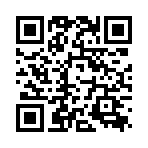 Юрист/Юрисконсульт IDвакансии: https://hh.ru/vacancy/25252767 ООО Юридическая Cоциальная Cеть 9111   Уровень зарплаты                                                 Город                           Требуемый опыт работыДо 80 000 руб. на руки                                        Иркутск                                   не требуетсяОбязанности:регистрация в Международном каталоге юристов на 9111.ru;консультирование граждан по юридическим вопросам, исходя из Ваших специализаций (приветствуется, но не обязательно).Требования:юридическое образование.Что мы предлагаем:свободный график;удаленная сдельная работа;официальная оплата по условиям агентского договора;сервис для ведения личных консультаций по Вашему прейскуранту;касса взаимопомощи юристов для получения единовременных безвозмездных выплат в трудной жизненной ситуации;предоставляется личная страница юриста со всеми рабочими контактами в открытом виде (на страницы юристов привлекается целевая аудитория, пользователи, нуждающиеся в юридических услугах);предоставляется возможность публикации своих статей, пресс-релизов, новостей и другого контента для раскрутки своего юридического бренда в интернете;на сайте создан сервис получения личных отзывов от клиентов;бесплатная реклама своих услуг.Вливайтесь в коллектив юристов 9111.ru. Нас уже больше 20 000! Тип занятостиЧастичная занятость, удаленная работа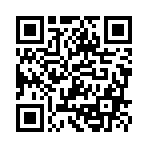 Учитель английского языка в Китае ID вакансии: https://career.ru/vacancy/25293600  ООО Экспресс Уровень зарплаты                                                 Город                           Требуемый опыт работыот 80 000 руб.                                                       Иркутск                                   не требуетсяТребуется учитель английского языка в частной школеместо работы: КитайОб условиях:оклад от 80 000 рублей плюс оплачиваемые overtimes .предоставляется бесплатное жилье ( квартира с мебелью)знание китайского не требуется. В классе присутствуют Китайские ассистенты.работа с детьми от 3 -12 лет .в конце контракта компенсация перелета и визы (от 40 000 до 70 000 рублей).Контракт от 1 года и более пожеланию.Встреча в аэропортуПредоставляются тренинги для кандидатов без опыта работыТребование к кандидату:уровень английского: хороший разговорный (произношение имеет значение)владение китайским: Не требуетсяпедагогическое образование: Не требуется, если есть только плюс.желание работать с детьми от 3 до 12 лет.ВЫПУСКНИКИ со знанием английского языка могут подавать ЗАРАНЕЕ на эту вакансию.Тип занятостиПолная занятость, полный день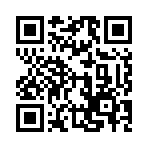 Практикант в банк IDвакансии: https://career.ru/vacancy/19044657 Банк ВТБ (ПАО)   Уровень зарплаты                                    Город                                Требуемый опыт работыз/п не указана                                          Иркутск                                       не требуетсяЕсли ты стремишься к развитию и нацелен на результат, то мы предлагаем отличную возможность　 приобрести профессиональные знания и навыки на практике　 и получить опыт в реальном бизнесе.Требования:Приглашаем студентов 4-5 курсов экономических специальностей пройти практику в　 Банке ВТБ24. Для вас 　это очень хорошая возможность узнать Банк «изнутри», определить сферу своих интересов и　проявить себя.Условия:Практика предполагает занятость неполный (4х часовой) рабочий день (по согласованию со студентом). Продолжительность практики　— от　14 дней до месяца 　и　более (при желании). 　　　　　　Мы можем подобрать для вас территориально удобный операционный офисПосле успешного прохождения практики 　вы попадаете в резерв Банка ВТБ 24 с возможностью дальнейшего 　　зачисления в　штат Банка вне конкурса при наличии вакансий. А строчка в вашем резюме о прохождении практики в Банке ВТБ 24 　будет еще одним преимуществом для вас перед остальными кандидатами при поиске работы. Тип занятостиЧастичная занятость, гибкий график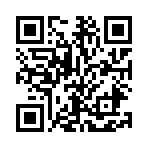 АсессорIDвакансии:https://career.ru/vacancy/24292496ЯндексУровень зарплаты                                                 Город                           Требуемый опыт работыз/п не указана                                                       Иркутск                                   не требуетсяАсессор — это эксперт, оценивающий релевантность документов в результатах поиска, которые нашла поисковая система по случайным запросам. Асессор делает оценку, опираясь на описанные правила и на свой здравый смысл. Помимо оценки качества поиска, асессоры выполняют и другие задачи – собирают данные, модерируют контент, тестируют сервисы и продукты компании.Мы будем рады привлечь к проекту людей, готовых к самым разным заданиям, и, в свою очередь, постараемся подбирать задачи так, чтобы они отвечали навыкам и интересам каждого кандидата.Требования к кандидату:– широкий кругозор, особенно в областях, связанных с интернетом;
– способность к монотонной работе;
– внимательность;
– знание английского языка на уровне Intermediate и выше;
– наличие смартфона или планшета с доступом в интернет;
– наличие надёжного и быстрого интернет-канала;
– готовность выполнять задания на своем мобильном устройстве.Условия работы:– выполнение задач в любое удобное время (15-20 часов в неделю);
– оплата исходя из количества выполненных задач.Тип занятостиЧастичная занятость, удаленная работа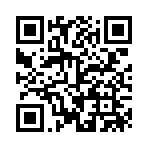  ТелемаркетологIDвакансии: https://career.ru/vacancy/25225536 ООО МАМ   Уровень зарплаты                                 Город                                       Требуемый опыт работыОт 25 000 руб.                                      Иркутск                                              не требуетсяМы сработаемся, если ты:При необходимости сможешь наладить отличную коммуникацию даже с камнем;Видишь цель - идешь к ней, не можешь идти – ползешь, не можешь ползти - лежишь в ее направлении;Любишь зарабатывать деньги;Можешь часами вести переговоры по телефону и получаешь от этого удовольствие.Назначать встречи лицам, принимающим решение.Чем заниматься не нужно:Оформлять договора;Непосредственно оказывать услуги клиенту;Выезжать на переговоры с клиентом;Проводить аналитику;Составлять отчеты.Требования:Пунктуальность, тактичность, коммуникабельностьЧеткая и грамотная речьПозитивный настрой на работуСтрессоустойчивостьНавыки владения ПКУсловия:Возможен, сменный графикРабота возможна, как в офисе, так и на домуОплата: оклад + премия за назначенные встречи.Корпоративное обучение (техникам продаж, продуктам и услугам компании)Тип занятостиЧастичная занятость, гибкий график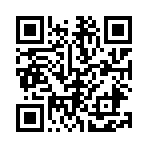 Контент-менеджер ID вакансии: https://career.ru/vacancy/25088768  ООО Персонал Студия   Уровень зарплаты                                                 Город                           Требуемый опыт работыдо 20 000 руб. на руки                                         Иркутск                                   не требуетсяМы предлагает работу в самом большом SMM-агентстве Иркутской области — «Лев Маркетинг»Твои задачи:Писать и оформлять контент для социальных сетей;Разрабатывать и корректировать контент-план;Анализировать работу конкурентов;Анализировать потребности аудитории;Участвовать в разработке маркетинговых акций и стратегий ведения сообществ.Что дадим тебе мы?Весёлый и свободный от стереотипов молодой коллектив;Рабочий день с 10:00 до 18:00 (с возможностью при необходимости совмещать с учёбой);Оклад 20 000 р/мес.Участие в разработке многомиллионных проектов;Практический опыт и обучение за счёт Агентства. Тип занятостиПолная занятость, полный день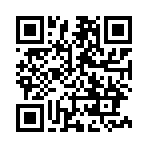  Финансовый консультантID вакансии: https://hh.ru/vacancy/24868443  Ренессанс Жизнь, Страхование Жизни   Уровень зарплаты                                                 Город                           Требуемый опыт работыОт 15 000 руб.                                                        Иркутск                                   не требуетсяОбязанности:Каждый день звонить по телефону и назначать встречи!Каждый день встречаться с заинтересованными в наших услугах людьми (минимум 2 хорошо подготовленные встречи)!Каждый день планировать и анализировать свои действия!Каждый день заключать сделки!
Требования:Вы умеете разговаривать и с Вами приятно общаться!Вы умеете продавать идеи, товары, услуги! (опыт приветствуется)У Вас образование не ниже среднего!Вы легко обучаетесь новому и достигаете успеха везде!Дисциплина и порядочность - Ваше кредо!
Условия:Работать с "белой" заработной платой!Работать много, иногда трудно (клиенты бывают разные), но интересно !Постоянно обучаться, нам нужны профессионалы!Красиво отдыхать в РФ и за рубежом за счет компании!Строить карьеру, бизнес по своему плану в рамках большой компании!Зарабатывать сколько хочешь! (никакого "потолка")Тип занятостиЧастичная занятость, гибкий график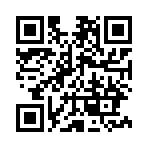 Автор студенческих работ по английскому языку ID вакансии: https://hh.ru/vacancy/25059852  Ворк Уровень зарплаты                                       Город                           Требуемый опыт работыОт 20 000 руб.                                             Иркутск                                   не требуетсяКомпания Work5 занимается написанием студенческих и научных работ уже 10 лет. Мы приглашаем Авторов студенческих работ по английскому языкуОбязанности:Выполнение дипломных, курсовых работРаботы выбираете Вы самиСоблюдение сроков и требованийТребования:Оконченное высшее образование‚ грамотностьОпытный пользователь ПКСвободный доступ в интернетУсловия:Регулярные выплаты 2 раза в месяц (на электронный кошелек)Работа удаленноСвободный график работыБольшой выбор заказовПринцип работы:Регистрация на сайтеВыполнение тестового заданияПолучение списка заданийВыбор задания и отправка заявкиПолучение материалов для работыСдача готовой работыТип занятостиЧастичная занятость, удаленная работа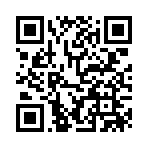 РесечерID вакансии: https://career.ru/vacancy/24953893  ООО ПТК ИА   Уровень зарплаты                                             Город                           Требуемый опыт работыз/п не указана                                                    Иркутск                                   не требуетсяОбязанности:- Должностные обязанности:- Работа в режиме "home-office".- Поиск и отбор резюме кандидатов на профильных сайтах по заданным требования;- Установление первичного контакта с кандидатами, презентация открытой позиции.- Размещение вакансий на рекрутинговых сайтах.- Ведение отчетности.Требования:- опыт работы в подборе персонала будет преимуществом;- готовы рассмотреть кандидатов 4-5 курсов факультета управления персоналом;- активность, высокая самоорганизация;- умение работать на результат.Условия:- Работа в режиме "home-office".- уровень заработной платы обсуждается индивидуально с успешными кандидатами;- возможность обучения технологиям рекрутмента. Тип занятостиЧастичная занятость, удаленная работа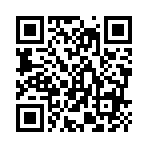 Журналист ID вакансии: https://hh.ru/vacancy/25113875  АКМЭ   Уровень зарплаты                                             Город                           Требуемый опыт работыОт 10 000 руб.                                                   Иркутск                                   не требуетсяОбязанности:написание текста с готового звукового файла, который высылается на электронную почтувозможно будет задание взять интервьюТребования:быстрота написанияграмотностькрасивый слогУсловия:оплата производится за каждую статьюТип занятостиЧастичная занятость, удаленная работа 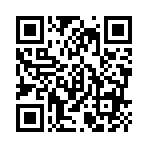 Веб-программист IDвакансии: https://hh.ru/vacancy/24281063 Базис   Уровень зарплаты                                      Город                           Требуемый опыт работыОт 25 000 руб.                                           Иркутск                                   не требуетсяМы - КОМАНДА MAS Project.
Мы разрабатываем программу по управлению ЭФФЕКТИВНОСТЬЮ бизнесом - одну из ЛУЧШИХ на федеральном рынке.Обязанности:ПрограммированиеВерстка;Работа с Photoshop;Разработка собственного IT приложения.
Требования:Знание PHP, HTML, CSS, JavaScript;Работа с библиотеками JQuery, React JS;Способность продумывать логику задач, выстраивать последовательность действий;Умение разбираться в чужом коде;Математический склад ума;Желателен опыт работы с современными CMS;Желание учиться и развиваться.Условия:раб. место Центр Иркутска (ул Киевская)Сильная команда‚ где есть у кого поучиться;Достойный уровень оплаты, прогрессирующий вместе с вашими достижениями;Тип занятостиПолная занятость, полный день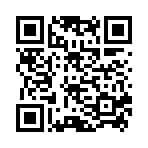  HR менеджерID вакансии: https://hh.ru/vacancy/25177365 ООО Строймаркет   Уровень зарплаты                                          Город                           Требуемый опыт работыОт 30 000 руб.                                                     Иркутск                                   не требуетсяОбязанности:Вы будете подбирать и приглашать на собеседование кандидатов на открытые вакансии;Проводить интервью с кандидатами на исполнительные должности;Вести внутреннюю отчетность о назначенных и проведенных собеседованиях;Участвовать в организации корпоративных мероприятий;Составлять регламентные документы (приказы, должностные инструкций и т.д.);Осуществлять прием, перевод и увольнение сотрудников.Личные качества:Мы ищем именно вас, если:Вы активный, жизнерадостный человек, который не стоит на месте, а постоянно развивается;Вы никогда не бросаете дела, а доводите их до логического завершения;Вам нравится работать и достигать позитивных результатов;Вы всегда внимательны, особенно при устройстве на работы и откликнувшись на вакансию, начнете свое сопроводительное письмо со слов: «Отличное начало!»Условия:Молодой и дружный коллектив;У нас официальное трудоустройство;Первый месяц – испытательный срок с оплатой 24 000 руб;Заработная плата при выходе в штат от 30 000 руб;Офис компании находится в Ленинском районе;В компании всегда идет обучение как новых, так и уже действующих сотрудников;Регулярно проводятся стимулирующие игры для всей компании. Тип занятостиПолная занятость, полный день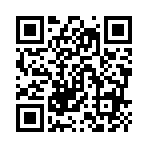 Специалист интернет-магазина по комплектации и доставке ID вакансии: https://hh.ru/vacancy/25404002  АО МегаФон Ритейл   Уровень зарплаты                                          Город                           Требуемый опыт работыОт 25 000 руб.                                                Иркутск                                   не требуетсяОбязанности:предпродажная экспресс-проверка комплектуемых товаров в соответствии с утвержденными инструкциями.комплектация заказов интернет-магазина на основании данных информационной системы Компании.консолидация заявок, планирование маршрутов доставки с целью максимально эффективного использования ресурсов.обеспечение своевременной доставки товаров клиентам интернет-магазина.проведение идентификации клиентов на основании утвержденных процедур обслуживания при передаче заказов, заключении договоров об оказании услуг связи и кредитных договоров и приёме заявлений на выполнение процедур.осуществление операций по приему, учету, выдаче и хранению денежных средств и товарно-материальных ценностей в соответствии с инструкциямиобеспечение сохранности товаров и денежных средств при выполнении доставки, полная материальная ответственность.инкассация денежных средствТребования:Высшее/ неоконченное высшее/среднее образование.Знание географии населенного пункта, в котором осуществляется доставка (г. Иркутск).Уверенный пользователь ПК (MS Office, 1С: Розница - желательно).Условия:Официальное трудоустройство с 1-го рабочего дняПрофессиональный и карьерный ростГибкий график (с полным рабочим днем)Заработная плата от 25 000 рублей (оклад + личный бонус+ ежемесячная премия)ДМС, корпоративный тарифУдобное место работыТип занятостиПолная занятость, полный день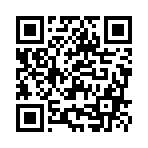 Видеооператор/ монтажер роликовID вакансии: https://career.ru/vacancy/24852102 ООО Простые решения Уровень зарплаты                                          Город                           Требуемый опыт работыз/п не указана                                                  Иркутск                                   не требуетсяВ команду компании SPLAV38 требуется видеограф или команда фотографов для создания фото и видеоконтента сплавов по рекам Иркут (нижний, средний, верхний), Хара-Мурин на сезон весна - осень 2018 года.Ищем тех, кто хотят набить руку и сделать себе достойное портфолио на будущее и провести время на природе, дав что то взамен.Сплавы проводим в будние и выходные дни.У нас уже есть очень много накопленного фото/видео материала и мы хотим его достойно представить.Условия:Обеспечиваем питание, проезд и отличные ощущения на маршрутах.Требования:Увлечение фото и видеосъемкой.Наличие собственной фото/видео техники приветствуется.Тип занятостиСтажировка, гибкий график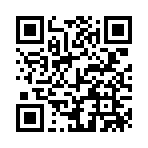 Секретарь-координатор (ресепшен) IDвакансии: https://career.ru/vacancy/25026928 Raiffeisenbank Уровень зарплаты                                          Город                           Требуемый опыт работыЗ/п не указана                                                Иркутск                                   не требуетсяТребования:законченное /неполное высшее образование;опыт работы с клиентами желателен;позитивный настрой и отличные коммуникативные навыки;знание делового этикета;стремление к профессиональному росту;опытный пользователь ПК;готовность работать полный рабочий день.БОЛЬШАЯ ПРОСЬБА НАПРАВЛЯТЬ РЕЗЮМЕ С ФОТО!Основные обязанности:прием и распределение телефонных звонков;встреча клиентов отделения;организация жизнедеятельности офиса;регистрация входящей и исходящей документации.Мы предлагаем:конкурентная оплата труда;оформление согласно ТК РФ;ДМС с первого дня работы (включая стоматологию);корпоративная пенсионная программа;льготное кредитование;доплата по больничным листам до среднего заработка;ежегодный пересмотр заработной платы;корпоративное обучение. Тип занятостиПолная занятость, полный день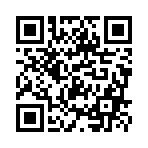 Менеджер по продажам ID вакансии: https://career.ru/vacancy/21832610  ООО КонсультантПлюс в Иркутске   Уровень зарплаты                                                Город                           Требуемый опыт работыОт 25 000 руб.                                                       Иркутск                                   не требуетсяОбязанности: проведение презентаций у потенциальных клиентов (без поиска клиентов)ведение переговоровзаключение договоров о сотрудничествеТребования:желание зарабатыватьжелание развиваться в сфере продажграмотная речьжелание работать с клиентами,находить подход к людямориентация на результатУсловия:официальное трудоустройство в соответствии с ТК РФграфик работы: пн - пн, с 9.00 -18.00заработная плата официальная, выплачивается своевременно(2 раза в месяц)максимальный доход не ограниченпостоянное повышение квалификациикомфортный офис на Советскойпринимаем без опыта работы, если вы готовы расти и развиватьсявозможность сделать старт в карьереТип занятостиПолная занятость, полный день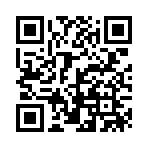 Удаленный оператор интернет-магазина IDвакансии: https://career.ru/vacancy/22203738 ООО KMA.BIZ   Уровень зарплаты                                 Город                                 Требуемый опыт работыОт 30 000 руб.                                       Иркутск                                       не требуетсяНа сегодняшний день компания является лидером рынка продуктов для красоты и здоровья и планирует выходить на мировую арену. Если вы чувствуете в себе силы и желание побеждать, то добро пожаловать в нашу команду. Именно здесь вы можете получить как отличный опыт, так и карьерный рост.Обязанности:Работа со входящим потоком (вход.звонок/обработка заявок)Консультирование по продукцииДополнительные продажиОформление заказовУдаленная работаТребования:Грамотная речь и коммуникабельность,Опыт работы в продажах от 6 месяцев,Серьезное отношение к работе и позитивное отношение к жизни,Высокий уровень самомотивации,Ответственность и умение убеждать,Желание приносить людям пользу!Стабильно работающий интернет
Условия:Средний доход от 30 000 рублей. Сдельная заработная плата (Без окладной части!).Бесплатное вебинар-обучение по продажам от лучших бизнес-тренеров Москвы! Своевременные выплаты заработной платы.Гибкий график работы: 2/2 по 9 часов. Тип занятостиПолная занятость, Удаленная работа 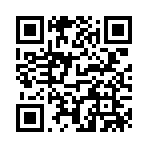 ГИС-специалист/ картограф ID вакансии: https://career.ru/vacancy/24802950  Франчайзи сеть 2ГИС «Восток-Запад»  Уровень зарплаты                                                     Город                           Требуемый опыт работыз/п не указана                                                            Иркутск                                   не требуетсяНам нужен человек, который будет:Исследовать территории города с целью выполнения выверки на местности, имеющихся в Базе предприятий, и внесение информации о новых организациях в Базу предприятий (Справочник 2ГИС).Выверка пространственной информации (выверка картографических объектов) на местности (карта города).

Требования:Приветствуется опыт работы картографом, курьером от полугода.Самостоятельность, умение ставить перед собой цели, достигать их, брать на себя ответственность за результат.Эмоциональная устойчивость, стремление и умение понимать других и выражать свои мысли в понятной для других форме.Наличие автомобиля

Условия:График работы: понедельник-пятница, с 09.00 до 18.00, суббота и воскресенье - выходные дни. Разъездной характер работы. Тип занятостиПолная занятость, полный день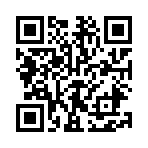 Помощник маркетолога IDвакансии: https://career.ru/vacancy/25179352 Форд-Центр, г. Иркутск  Уровень зарплаты                               Город                           Требуемый опыт работыОт 20 000 руб.                                    Иркутск                                   не требуетсяОбязанности: Ведение двух брендов (Mazda mazda-irk. , CarPark автомобили с пробегом mycarpark.); взаимодействие с импортером через программу Mazda planner;ведение соц. сетей и мессенджеров (контент+постинг) – Facebook, Одноклассники, канал в Телеграмм, работа с брендовой идентификацией; ведение каталога сайта автомобилей с пробегом mycarpark через Битрикс ; ведение онлайн чата на сайте Mazda и Car Park; предоставление документов по выполненным услугам в бухгалтерию.Требования: образование высшее (экономика, реклама, маркетинг, связи с общественностью), возможно студент(ка) со свободным графиком обучения, грамотный русский язык, уверенный пользователь ПК, базовые навыки владения Corel, Photoshop, внимательность, пунктуальность.Мы предлагаем: престижную работу в крупнейшем авто холдинге Восточной Сибири, график работы пятидневный, с 9-00 до 18-00, заработная плата 20000-25000руб (испытательный срок 3 мес), официальное трудоустройство, частичная компенсация питания, обучение в тренинг центрах г.Москвы, комфортная рабочая атмосфера. Тип занятостиПолная занятость, полный день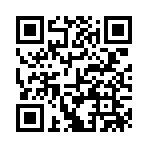 Архивариус (помощник бухгалтера) IDвакансии: https://career.ru/vacancy/25138529 ООО Сервико   Уровень зарплаты                                        Город                           Требуемый опыт работыз/п не указана                                           Иркутск                                   не требуетсяОбязанности:Работа с первичной документациейТребования:Профильное образование, без опыта работы.Внимательность, ответственность, обучаемостьУсловия:Официальное трудоустройствоОбучение работеСтабильная выплата заработной платы Тип занятостиПолная занятость, полный день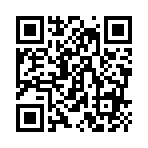 Помощник бухгалтераIDвакансии:https://hh.ru/vacancy/24514840ООО Центр бухгалтерского учета и налогового права Консультант Уровень зарплаты                                             Город                            Требуемый опыт работыОт 10 000 руб.                                                   Иркутск                                   не требуетсяОбязанности: забивка первичной документации в 1Споходы в ФНС и фондыТребования: Знание бухучета, 1СВ/о, ср/спец. обр., можно без опыта работыУсловия: Постоянная, полный день, работа на территории работодателяОформление, отпуск, больничный и пр. по ТКВозможность профессионального и карьерного ростаЗ/п 10 т. р.Тип занятостиПолная занятость, полный день